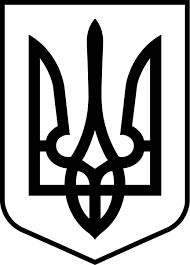 УКРАЇНАМЕНСЬКА МІСЬКА РАДАМенського району Чернігівської областіРОЗПОРЯДЖЕННЯВід ___________ 20___ року	№ ___Про ____________________________________________________________________________________________________Текст розпорядження:______________________________________________________________Контроль за виконанням розпорядження  залишаю за собою.Міський голова	Г.А. Примаков